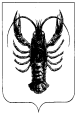 АДМИНИСТРАЦИЯ  ВЕСЬЕГОНСКОГОМУНИЦИПАЛЬНОГО ОКРУГАТВЕРСКОЙ  ОБЛАСТИПОСТАНОВЛЕНИЕг. Весьегонск26.08.2022                                                                                                                                              № 334п о с т а н о в л я е т:Внести  в муниципальную программу Весьегонского муниципального округа Тверской области «Развитие сферы транспорта и дорожной деятельности Весьегонского муниципального округа Тверской области» на 2022-2027 годы, утверждённую постановлением Администрации Весьегонского муниципального округа Тверской области от 30.12.2021 №667следующие изменения:1.1. в паспорте программы раздел «Объемы и источники финансирования муниципальной программы по годам ее реализации  в разрезе подпрограмм» первый абзац изложить в следующей редакции:1.2. пункт 18 подпрограммы 1 «Обеспечение развития дорожного хозяйства в       Весьегонском муниципальном округе Тверской области» Глава 2 подраздела IРаздела IIIпрограммы изложитьв следующей редакции:«18. Общий объем ресурсов необходимый для реализации подпрограммы составляет 225 804 109, руб. 32 коп., в т.ч. в разрезе  задач по годам реализации:1.3  пункт 10.Решение задачи 1 подпрограммы 1подраздел IРазделаIIIпоказатель 1.мероприятия 1.3 «Установка дорожных знаков» заменить на показатель«Установка(замена) элементовосвещения на пешеходных переходах, автобусных остановках и локальных пересечениях и примыканиях».1.4 пункт 10.Решение задачи 1 подпрограммы 1подраздел IРазделаIIIпоказатель 3 мероприятия 1.4. «Установка дорожных знаков»заменить на показатель«Установка (замена) элементов освещения на пешеходных переходах, автобусных остановках и локальных пересечениях и примыканиях.1.4. приложение 1 к программе «Характеристика муниципальной программы Весьегонского муниципального округа Тверской области «Развитие сферы транспорта и дорожной деятельности Весьегонского муниципального округа Тверской области» на 2022-2027 годы» изложить в новой редакции (прилагается).Обнародовать настоящее постановление на информационных стендах Весьегонского муниципального округа и разместить на официальном сайте Администрации Весьегонского муниципального округа Тверской области в информационно-телекоммуникационной сети Интернет.Настоящее постановление вступает в силу послеего официального обнародования.Контроль за исполнением настоящего постановления оставляю за собой.И.о. Главы Весьегонского 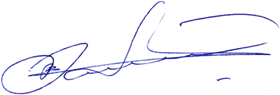  муниципального округа                                                                                       А.В. КозловО внесении изменений в постановление Администрации Весьегонского муниципального округа от 30.12.2021 № 667Объемы и источники финансирования муниципальной программы по годам ее реализации  в разрезе подпрограммОбщий объем реализации  программы  в 2022-2027 годах составляет   руб., в т.ч. по годам ее реализации в разрезе подпрограмм261 715309,32коп. 2022 год всего   -   53 332 719,32коп.подпрограмма  1 -  47 373 919,32  коп.подпрограмма  2 -5 958 800,00  коп.2022г2023г2024г2025г2026г2027гЗадача1 подпрограммы 1. Текущее содержание автомобильных дорог местного значения и регионального значения 3 класса20353695,4022618110,0023598770,0023598770,0023598770,0023598770,00Мероприятие 1.1 «Содержание автомобильных дорог местного значения»8379645,4011313010,0011867370,0011867370,0011867370,0011867370,00Мероприятие  1.2Субвенции местным  бюджетам на осуществление отдельных государственных полномочий Тверской области в сфере осуществления дорожной деятельности10224600,0010633500,0011058900,0011058900,0011058900,0011058900,00Мероприятие 1.3 Проведение мероприятий в целях обеспечения безопасности дорожного движения на автомобильных дорогах общего пользования местного значения1383900,00537300,00538000,00538000,00538000,00538000,00Мероприятие 1.4 Софинансирование проведения мероприятий в целях обеспечения безопасности дорожного движения на автомобильных дорогах общего пользования местного значения365550,00134300,00134500,00134500,00134500,00134500,00Задача 2 подпрограммы 1 Капитальный ремонт и ремонт улично-дорожной сети, в том числе разработка проектной документации25196448,9010885800,0011307000,0011307000,0011307000,0011307000,00Мероприятие 2.3 Софинансирование на капитальный ремонт и  ремонт улично-дорожной сети 6193448,922177200,002261400,002261400,002261400,002261400,00Мероприятие 2.3.1 Ремонт автомобильной дороги по ул.Карла Маркса от д.108 до пересечения с ул.Скобникова в г.Весьегонск Тверской области1908108,51-----Мероприятие 2.3.2  Ремонт автомобильной дорогипроезд Свободный(от ж/д переезда)-ул.Промышленная (от д.32 до пересечения с ул.Живенская) в г.Весьегонск4285340,41-----Мероприятие 2.4 Субсидии на капитальный ремонт и ремонт улично-дорожной сети в т.ч.:19 003 000,008708600,009045600,009045600,009045600,009045600,00Мероприятие 2.4.1 Ремонт автомобильной дороги по  ул.Карла Маркса от д.108 до пересечения с  ул.Скобникова в г.Весьегонск Тверской области 6 653 880,96-----Мероприятие 2.4.2  Ремонт автомобильной проезд Свободный(от ж/д переезда)-ул.Промышленная (от д.32 до пересечения с ул.Живенская) в г.Весьегонск12 349 119,04-----Задача 3 подпрограммы 1 Ремонт дворовых территорий многоквартирных домов, проездов к дворовым территориям многоквартирных домов населенных пунктов1823775,001040800,001065600,001065600,001065600,001065600,00Мероприятие 3.1 Софинансирование на ремонт дворовых территорий многоквартирных домов, проездов к дворовым территориям многоквартирных домов населенных пунктов459875,00208200,00213100,00213100,00213100,00213100,00Мероприятие 3.1.1 Ремонт дворовой территории по ул.Карла Маркса д.149 в г.Весьегонск Тверской области459 875,00-----Мероприятие 3.2 Субсидии на ремонт дворовых территорий многоквартирных домов, проездов к дворовым территориям многоквартирных домов населенных пунктов1363900,00832600,00852500,00852500,00852500,00852500,00Мероприятие 3.2.1 Ремонт дворовой территории по ул.Карла Маркса д.149 в г.Весьегонск Тверской области1363900,00-----